К кЗнайдзіце і выкрэсліце літары К, к. Спішыце верш. Закарцела раз карове 
Паабедаць кветкай новай. 
Укалолася балюча: 
Кактус смачны, ды калючы! 
Трэба кніжку пачытаць, 
Як той кактус гатаваць. ______________________________________________________________________________ ______________________________________________________________________________Якія кветкі вы ведаеце?____  __________________________ К кЗнайдзіце і выкрэсліце літары К, к. Спішыце верш. Закарцела раз карове 
Паабедаць кветкай новай. 
Укалолася балюча: 
Кактус смачны, ды калючы! 
Трэба кніжку пачытаць, 
Як той кактус гатаваць. ______________________________________________________________________________ ______________________________________________________________________________Якія кветкі вы ведаеце?____  __________________________ К кЗнайдзіце і выкрэсліце літары К, к. Спішыце верш. Закарцела раз карове 
Паабедаць кветкай новай. 
Укалолася балюча: 
Кактус смачны, ды калючы! 
Трэба кніжку пачытаць, 
Як той кактус гатаваць. ______________________________________________________________________________ ______________________________________________________________________________Якія кветкі вы ведаеце?____  __________________________ К кЗнайдзіце і выкрэсліце літары К, к. Спішыце верш. Закарцела раз карове 
Паабедаць кветкай новай. 
Укалолася балюча: 
Кактус смачны, ды калючы! 
Трэба кніжку пачытаць, 
Як той кактус гатаваць. ______________________________________________________________________________ ______________________________________________________________________________Якія кветкі вы ведаеце?____  __________________________ К кЗнайдзіце і выкрэсліце літары К, к. Спішыце верш. Закарцела раз карове 
Паабедаць кветкай новай. 
Укалолася балюча: 
Кактус смачны, ды калючы! 
Трэба кніжку пачытаць, 
Як той кактус гатаваць. ______________________________________________________________________________ ______________________________________________________________________________Якія кветкі вы ведаеце?____  __________________________ К кЗнайдзіце і выкрэсліце літары К, к. Спішыце верш. Закарцела раз карове 
Паабедаць кветкай новай. 
Укалолася балюча: 
Кактус смачны, ды калючы! 
Трэба кніжку пачытаць, 
Як той кактус гатаваць. ______________________________________________________________________________ ______________________________________________________________________________Якія кветкі вы ведаеце?____  __________________________ К кЗнайдзіце і выкрэсліце літары К, к. Спішыце верш. Закарцела раз карове 
Паабедаць кветкай новай. 
Укалолася балюча: 
Кактус смачны, ды калючы! 
Трэба кніжку пачытаць, 
Як той кактус гатаваць. ______________________________________________________________________________ ______________________________________________________________________________Якія кветкі вы ведаеце?____  __________________________ К кЗнайдзіце і выкрэсліце літары К, к. Спішыце верш. Закарцела раз карове 
Паабедаць кветкай новай. 
Укалолася балюча: 
Кактус смачны, ды калючы! 
Трэба кніжку пачытаць, 
Як той кактус гатаваць. ______________________________________________________________________________ ______________________________________________________________________________Якія кветкі вы ведаеце?____  __________________________ К кЗнайдзіце і выкрэсліце літары К, к. Спішыце верш. Закарцела раз карове 
Паабедаць кветкай новай. 
Укалолася балюча: 
Кактус смачны, ды калючы! 
Трэба кніжку пачытаць, 
Як той кактус гатаваць. ______________________________________________________________________________ ______________________________________________________________________________Якія кветкі вы ведаеце?____  __________________________ К кЗнайдзіце і выкрэсліце літары К, к. Спішыце верш. Закарцела раз карове 
Паабедаць кветкай новай. 
Укалолася балюча: 
Кактус смачны, ды калючы! 
Трэба кніжку пачытаць, 
Як той кактус гатаваць. ______________________________________________________________________________ ______________________________________________________________________________Якія кветкі вы ведаеце?____  __________________________ К кЗнайдзіце і выкрэсліце літары К, к. Спішыце верш. Закарцела раз карове 
Паабедаць кветкай новай. 
Укалолася балюча: 
Кактус смачны, ды калючы! 
Трэба кніжку пачытаць, 
Як той кактус гатаваць. ______________________________________________________________________________ ______________________________________________________________________________Якія кветкі вы ведаеце?____  __________________________ КІРЫЛАВА ТАЯМНІЦАЁсць задума ў Кірыла: 
Змайстраваць такія крылы, 
каб з бусламі сябраваць 
ды над стрэхамі лунаць. 
Як такою таямніцай 
ды з сястрой не падзяліцца? 
А сястра Кірылу й кажа: 
- Ты ясі катлету з кашай, 
А з бусламі жыць зручней 
Тым, хто жабак есць ды змей! ЗОРКА КАРНАВАЛАНа ранішнік трэба касцюм Караліне, 
і маму ў спакоі яна не пакіне. 
Была Караліна ў абліччы пінгвіна, 
Была і ў стракатым убранні паўліна, 
Быў строй павучыны: нібы з павуціння, 
і яйка птушынае - у рабацінні... 
Ўздыхае матуля: 
-Аёй, Каралінка, 
Ну хоць бы разок апраніся…  дзяўчынкай!Хто такі кравец? Што ляжыць у куфэрку краўца? Прачытайце словы ў клубку па гадзіннікавай стрэлцы. Выпішыце словы.Хто такі кравец? Што ляжыць у куфэрку краўца? Прачытайце словы ў клубку па гадзіннікавай стрэлцы. Выпішыце словы.Хто такі кравец? Што ляжыць у куфэрку краўца? Прачытайце словы ў клубку па гадзіннікавай стрэлцы. Выпішыце словы.Хто такі кравец? Што ляжыць у куфэрку краўца? Прачытайце словы ў клубку па гадзіннікавай стрэлцы. Выпішыце словы.Хто такі кравец? Што ляжыць у куфэрку краўца? Прачытайце словы ў клубку па гадзіннікавай стрэлцы. Выпішыце словы.Хто такі кравец? Што ляжыць у куфэрку краўца? Прачытайце словы ў клубку па гадзіннікавай стрэлцы. Выпішыце словы.Хто такі кравец? Што ляжыць у куфэрку краўца? Прачытайце словы ў клубку па гадзіннікавай стрэлцы. Выпішыце словы.Хто такі кравец? Што ляжыць у куфэрку краўца? Прачытайце словы ў клубку па гадзіннікавай стрэлцы. Выпішыце словы.Хто такі кравец? Што ляжыць у куфэрку краўца? Прачытайце словы ў клубку па гадзіннікавай стрэлцы. Выпішыце словы.Хто такі кравец? Што ляжыць у куфэрку краўца? Прачытайце словы ў клубку па гадзіннікавай стрэлцы. Выпішыце словы.Хто такі кравец? Што ляжыць у куфэрку краўца? Прачытайце словы ў клубку па гадзіннікавай стрэлцы. Выпішыце словы.Утварыце ад колераў словы-назоўнікі, спраўдзіце па слоўніку.Сіні – сінь, сінечаРужовы - ____________ Жоўты - ____________ Белы - _____________Зялёны - _____________ Чорны - ____________ Чырвоны - ____________ Шэры -  _____________ Барвовы - ___________Што такое:Брунатны - ___________Маціцовы - ___________Памаранчавы - _________Валошкавы - __________ ?Якія яшчэ колеры вы ведаеце?МАЛАНКАГА_____________________ _____________________ _____________________ _____________________ _____________________ _____________________ _____________________ _____________________ _____________________ _____________________ _____________________ __________________________________________ __________________________________________ _____________________ _____________________ _____________________ _____________________ _____________________ _____________________ _____________________ _____________________ _____________________ _____________________ __________________________________________ _____________________Утварыце ад колераў словы-назоўнікі, спраўдзіце па слоўніку.Сіні – сінь, сінечаРужовы - ____________ Жоўты - ____________ Белы - _____________Зялёны - _____________ Чорны - ____________ Чырвоны - ____________ Шэры -  _____________ Барвовы - ___________Што такое:Брунатны - ___________Маціцовы - ___________Памаранчавы - _________Валошкавы - __________ ?Якія яшчэ колеры вы ведаеце?КАРУНКІПП_____________________ _____________________ _____________________ _____________________ _____________________ _____________________ _____________________ _____________________ _____________________ _____________________ _____________________ __________________________________________ __________________________________________ _____________________ _____________________ _____________________ _____________________ _____________________ _____________________ _____________________ _____________________ _____________________ _____________________ __________________________________________ _____________________Утварыце ад колераў словы-назоўнікі, спраўдзіце па слоўніку.Сіні – сінь, сінечаРужовы - ____________ Жоўты - ____________ Белы - _____________Зялёны - _____________ Чорны - ____________ Чырвоны - ____________ Шэры -  _____________ Барвовы - ___________Што такое:Брунатны - ___________Маціцовы - ___________Памаранчавы - _________Валошкавы - __________ ?Якія яшчэ колеры вы ведаеце?КЎКАНІТРЛ_____________________ _____________________ _____________________ _____________________ _____________________ _____________________ _____________________ _____________________ _____________________ _____________________ _____________________ __________________________________________ __________________________________________ _____________________ _____________________ _____________________ _____________________ _____________________ _____________________ _____________________ _____________________ _____________________ _____________________ __________________________________________ _____________________Утварыце ад колераў словы-назоўнікі, спраўдзіце па слоўніку.Сіні – сінь, сінечаРужовы - ____________ Жоўты - ____________ Белы - _____________Зялёны - _____________ Чорны - ____________ Чырвоны - ____________ Шэры -  _____________ Барвовы - ___________Што такое:Брунатны - ___________Маціцовы - ___________Памаранчавы - _________Валошкавы - __________ ?Якія яшчэ колеры вы ведаеце?ІАЎНЕРКУІ_____________________ _____________________ _____________________ _____________________ _____________________ _____________________ _____________________ _____________________ _____________________ _____________________ _____________________ __________________________________________ __________________________________________ _____________________ _____________________ _____________________ _____________________ _____________________ _____________________ _____________________ _____________________ _____________________ _____________________ __________________________________________ _____________________Утварыце ад колераў словы-назоўнікі, спраўдзіце па слоўніку.Сіні – сінь, сінечаРужовы - ____________ Жоўты - ____________ Белы - _____________Зялёны - _____________ Чорны - ____________ Чырвоны - ____________ Шэры -  _____________ Барвовы - ___________Што такое:Брунатны - ___________Маціцовы - ___________Памаранчавы - _________Валошкавы - __________ ?Якія яшчэ колеры вы ведаеце?ЗЛАНЬКІТК_____________________ _____________________ _____________________ _____________________ _____________________ _____________________ _____________________ _____________________ _____________________ _____________________ _____________________ __________________________________________ __________________________________________ _____________________ _____________________ _____________________ _____________________ _____________________ _____________________ _____________________ _____________________ _____________________ _____________________ __________________________________________ _____________________Утварыце ад колераў словы-назоўнікі, спраўдзіце па слоўніку.Сіні – сінь, сінечаРужовы - ____________ Жоўты - ____________ Белы - _____________Зялёны - _____________ Чорны - ____________ Чырвоны - ____________ Шэры -  _____________ Барвовы - ___________Што такое:Брунатны - ___________Маціцовы - ___________Памаранчавы - _________Валошкавы - __________ ?Якія яшчэ колеры вы ведаеце?УУКЭШІЧКШ_____________________ _____________________ _____________________ _____________________ _____________________ _____________________ _____________________ _____________________ _____________________ _____________________ _____________________ __________________________________________ __________________________________________ _____________________ _____________________ _____________________ _____________________ _____________________ _____________________ _____________________ _____________________ _____________________ _____________________ __________________________________________ _____________________Утварыце ад колераў словы-назоўнікі, спраўдзіце па слоўніку.Сіні – сінь, сінечаРужовы - ____________ Жоўты - ____________ Белы - _____________Зялёны - _____________ Чорны - ____________ Чырвоны - ____________ Шэры -  _____________ Барвовы - ___________Што такое:Брунатны - ___________Маціцовы - ___________Памаранчавы - _________Валошкавы - __________ ?Якія яшчэ колеры вы ведаеце?ГБКОНЎАІП_____________________ _____________________ _____________________ _____________________ _____________________ _____________________ _____________________ _____________________ _____________________ _____________________ _____________________ __________________________________________ __________________________________________ _____________________ _____________________ _____________________ _____________________ _____________________ _____________________ _____________________ _____________________ _____________________ _____________________ __________________________________________ _____________________Утварыце ад колераў словы-назоўнікі, спраўдзіце па слоўніку.Сіні – сінь, сінечаРужовы - ____________ Жоўты - ____________ Белы - _____________Зялёны - _____________ Чорны - ____________ Чырвоны - ____________ Шэры -  _____________ Барвовы - ___________Што такое:Брунатны - ___________Маціцовы - ___________Памаранчавы - _________Валошкавы - __________ ?Якія яшчэ колеры вы ведаеце?АКОЗУТАМУ_____________________ _____________________ _____________________ _____________________ _____________________ _____________________ _____________________ _____________________ _____________________ _____________________ _____________________ __________________________________________ __________________________________________ _____________________ _____________________ _____________________ _____________________ _____________________ _____________________ _____________________ _____________________ _____________________ _____________________ __________________________________________ _____________________Утварыце ад колераў словы-назоўнікі, спраўдзіце па слоўніку.Сіні – сінь, сінечаРужовы - ____________ Жоўты - ____________ Белы - _____________Зялёны - _____________ Чорны - ____________ Чырвоны - ____________ Шэры -  _____________ Барвовы - ___________Што такое:Брунатны - ___________Маціцовы - ___________Памаранчавы - _________Валошкавы - __________ ?Якія яшчэ колеры вы ведаеце?КЛОГІАКЬЛ_____________________ _____________________ _____________________ _____________________ _____________________ _____________________ _____________________ _____________________ _____________________ _____________________ _____________________ __________________________________________ __________________________________________ _____________________ _____________________ _____________________ _____________________ _____________________ _____________________ _____________________ _____________________ _____________________ _____________________ __________________________________________ _____________________Утварыце ад колераў словы-назоўнікі, спраўдзіце па слоўніку.Сіні – сінь, сінечаРужовы - ____________ Жоўты - ____________ Белы - _____________Зялёны - _____________ Чорны - ____________ Чырвоны - ____________ Шэры -  _____________ Барвовы - ___________Што такое:Брунатны - ___________Маціцовы - ___________Памаранчавы - _________Валошкавы - __________ ?Якія яшчэ колеры вы ведаеце?Адгадайце загадкі, намалюйце ці напішыце адгадкі. Што за кіслая кабетка 
Мае беленькія кветкі, 
Ад дажджу лісты хавае, 
ўночы кветкі закрывае. 
Вітамінаў у ёй багата, 
У баршчы ідзе і ў салаты, 
Дзеці любяць ёй пажывіцца. 
Вось такая яна, ______.Каб яго я не ўключыў, я бы посуд перамыў. 
Каб яго не загружаў, я бы рэчы ў шафу склаў. 
І вячэру згатаваў. І паштоўку падпісаў. 
А цяпер я, хоць ты плач, не паспею. Мам, прабач! ______________ Адгадайце загадкі, намалюйце ці напішыце адгадкі. Што за кіслая кабетка 
Мае беленькія кветкі, 
Ад дажджу лісты хавае, 
ўночы кветкі закрывае. 
Вітамінаў у ёй багата, 
У баршчы ідзе і ў салаты, 
Дзеці любяць ёй пажывіцца. 
Вось такая яна, ______.Каб яго я не ўключыў, я бы посуд перамыў. 
Каб яго не загружаў, я бы рэчы ў шафу склаў. 
І вячэру згатаваў. І паштоўку падпісаў. 
А цяпер я, хоць ты плач, не паспею. Мам, прабач! ______________ Адгадайце загадкі, намалюйце ці напішыце адгадкі. Што за кіслая кабетка 
Мае беленькія кветкі, 
Ад дажджу лісты хавае, 
ўночы кветкі закрывае. 
Вітамінаў у ёй багата, 
У баршчы ідзе і ў салаты, 
Дзеці любяць ёй пажывіцца. 
Вось такая яна, ______.Каб яго я не ўключыў, я бы посуд перамыў. 
Каб яго не загружаў, я бы рэчы ў шафу склаў. 
І вячэру згатаваў. І паштоўку падпісаў. 
А цяпер я, хоць ты плач, не паспею. Мам, прабач! ______________ Адгадайце загадкі, намалюйце ці напішыце адгадкі. Што за кіслая кабетка 
Мае беленькія кветкі, 
Ад дажджу лісты хавае, 
ўночы кветкі закрывае. 
Вітамінаў у ёй багата, 
У баршчы ідзе і ў салаты, 
Дзеці любяць ёй пажывіцца. 
Вось такая яна, ______.Каб яго я не ўключыў, я бы посуд перамыў. 
Каб яго не загружаў, я бы рэчы ў шафу склаў. 
І вячэру згатаваў. І паштоўку падпісаў. 
А цяпер я, хоць ты плач, не паспею. Мам, прабач! ______________ Адгадайце загадкі, намалюйце ці напішыце адгадкі. Што за кіслая кабетка 
Мае беленькія кветкі, 
Ад дажджу лісты хавае, 
ўночы кветкі закрывае. 
Вітамінаў у ёй багата, 
У баршчы ідзе і ў салаты, 
Дзеці любяць ёй пажывіцца. 
Вось такая яна, ______.Каб яго я не ўключыў, я бы посуд перамыў. 
Каб яго не загружаў, я бы рэчы ў шафу склаў. 
І вячэру згатаваў. І паштоўку падпісаў. 
А цяпер я, хоць ты плач, не паспею. Мам, прабач! ______________ Адгадайце загадкі, намалюйце ці напішыце адгадкі. Што за кіслая кабетка 
Мае беленькія кветкі, 
Ад дажджу лісты хавае, 
ўночы кветкі закрывае. 
Вітамінаў у ёй багата, 
У баршчы ідзе і ў салаты, 
Дзеці любяць ёй пажывіцца. 
Вось такая яна, ______.Каб яго я не ўключыў, я бы посуд перамыў. 
Каб яго не загружаў, я бы рэчы ў шафу склаў. 
І вячэру згатаваў. І паштоўку падпісаў. 
А цяпер я, хоць ты плач, не паспею. Мам, прабач! ______________ Адгадайце загадкі, намалюйце ці напішыце адгадкі. Што за кіслая кабетка 
Мае беленькія кветкі, 
Ад дажджу лісты хавае, 
ўночы кветкі закрывае. 
Вітамінаў у ёй багата, 
У баршчы ідзе і ў салаты, 
Дзеці любяць ёй пажывіцца. 
Вось такая яна, ______.Каб яго я не ўключыў, я бы посуд перамыў. 
Каб яго не загружаў, я бы рэчы ў шафу склаў. 
І вячэру згатаваў. І паштоўку падпісаў. 
А цяпер я, хоць ты плач, не паспею. Мам, прабач! ______________ Адгадайце загадкі, намалюйце ці напішыце адгадкі. Што за кіслая кабетка 
Мае беленькія кветкі, 
Ад дажджу лісты хавае, 
ўночы кветкі закрывае. 
Вітамінаў у ёй багата, 
У баршчы ідзе і ў салаты, 
Дзеці любяць ёй пажывіцца. 
Вось такая яна, ______.Каб яго я не ўключыў, я бы посуд перамыў. 
Каб яго не загружаў, я бы рэчы ў шафу склаў. 
І вячэру згатаваў. І паштоўку падпісаў. 
А цяпер я, хоць ты плач, не паспею. Мам, прабач! ______________ Адгадайце загадкі, намалюйце ці напішыце адгадкі. Што за кіслая кабетка 
Мае беленькія кветкі, 
Ад дажджу лісты хавае, 
ўночы кветкі закрывае. 
Вітамінаў у ёй багата, 
У баршчы ідзе і ў салаты, 
Дзеці любяць ёй пажывіцца. 
Вось такая яна, ______.Каб яго я не ўключыў, я бы посуд перамыў. 
Каб яго не загружаў, я бы рэчы ў шафу склаў. 
І вячэру згатаваў. І паштоўку падпісаў. 
А цяпер я, хоць ты плач, не паспею. Мам, прабач! ______________ Адгадайце загадкі, намалюйце ці напішыце адгадкі. Што за кіслая кабетка 
Мае беленькія кветкі, 
Ад дажджу лісты хавае, 
ўночы кветкі закрывае. 
Вітамінаў у ёй багата, 
У баршчы ідзе і ў салаты, 
Дзеці любяць ёй пажывіцца. 
Вось такая яна, ______.Каб яго я не ўключыў, я бы посуд перамыў. 
Каб яго не загружаў, я бы рэчы ў шафу склаў. 
І вячэру згатаваў. І паштоўку падпісаў. 
А цяпер я, хоць ты плач, не паспею. Мам, прабач! ______________ Намалюйце любімыя словы на К.Намалюйце любімыя словы на К.Назавіце і запішыце дэталі, якія пачынаюцца з К.  ________________________________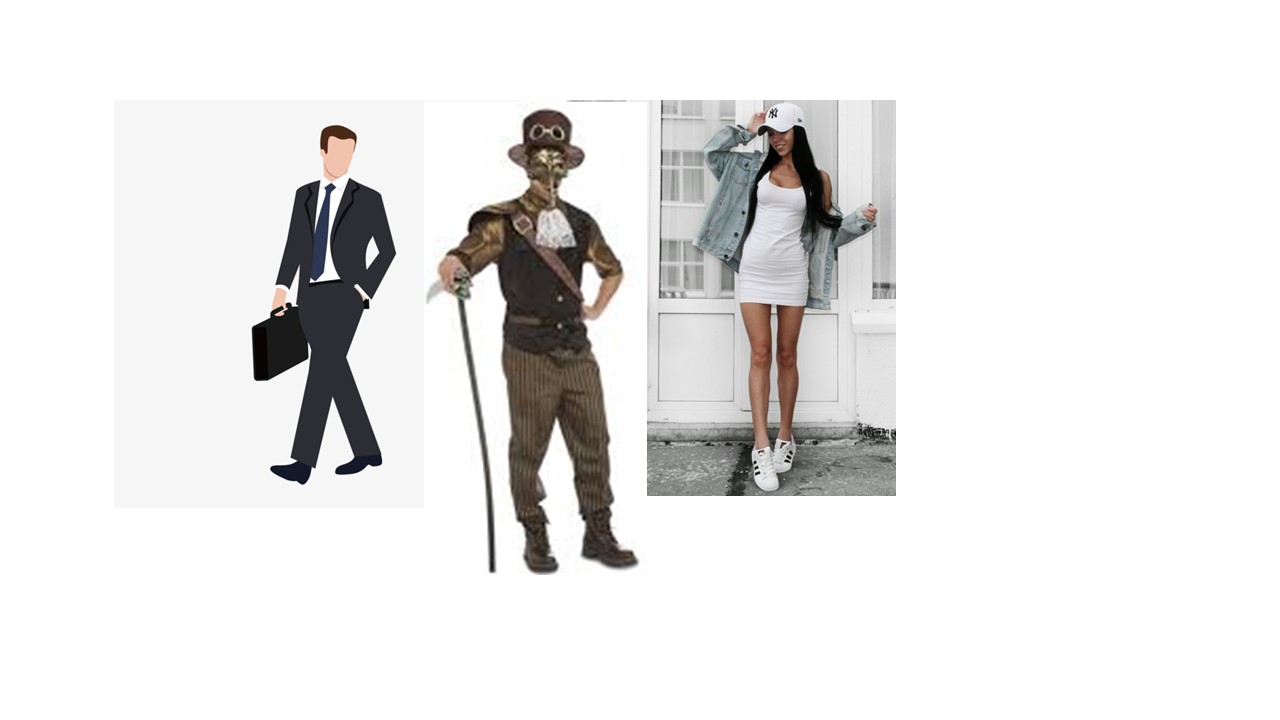 ________________________________________________________________ ________________________________ ________________________________ Назавіце і запішыце дэталі, якія пачынаюцца з К.  ________________________________________________________________________________________________ ________________________________ ________________________________ Назавіце і запішыце дэталі, якія пачынаюцца з К.  ________________________________________________________________________________________________ ________________________________ ________________________________ Назавіце і запішыце дэталі, якія пачынаюцца з К.  ________________________________________________________________________________________________ ________________________________ ________________________________ Назавіце і запішыце дэталі, якія пачынаюцца з К.  ________________________________________________________________________________________________ ________________________________ ________________________________ Назавіце і запішыце дэталі, якія пачынаюцца з К.  ________________________________________________________________________________________________ ________________________________ ________________________________ Назавіце і запішыце дэталі, якія пачынаюцца з К.  ________________________________________________________________________________________________ ________________________________ ________________________________ Назавіце і запішыце дэталі, якія пачынаюцца з К.  ________________________________________________________________________________________________ ________________________________ ________________________________ Назавіце і запішыце дэталі, якія пачынаюцца з К.  ________________________________________________________________________________________________ ________________________________ ________________________________ Назавіце і запішыце дэталі, якія пачынаюцца з К.  ________________________________________________________________________________________________ ________________________________ ________________________________ ФізкультхвілінкаЗайка ды кенгуруШарачок, маленькі зайчык,Скача, нібы шэры мячык.Скок ды скок! Скок ды скок!Ай да спрытны шарачок!Глянуў зайка на гару –Там скакала кенгуру!Скакаць наперад-назад-управа-улева і на месцы, потым як кенгуру – калені да грудзей.Коцік Выбег коцік на шпацыр.Выгнуў спінку – мр-мр-мр! Злізаў смятанку з місачкі,І лапкай мые пысачку.Стаць на чатыры лапы. Выгінаць і прагінаць спіну, апускаючы і падымаючы галаву. Сесці на пяты., вынесці цела наперад паралельна падлозе - злізаць смятанку. Адціснуцца на руках, ізноў сесці на пяты, памыць пысачку.ФізкультхвілінкаЗайка ды кенгуруШарачок, маленькі зайчык,Скача, нібы шэры мячык.Скок ды скок! Скок ды скок!Ай да спрытны шарачок!Глянуў зайка на гару –Там скакала кенгуру!Скакаць наперад-назад-управа-улева і на месцы, потым як кенгуру – калені да грудзей.Коцік Выбег коцік на шпацыр.Выгнуў спінку – мр-мр-мр! Злізаў смятанку з місачкі,І лапкай мые пысачку.Стаць на чатыры лапы. Выгінаць і прагінаць спіну, апускаючы і падымаючы галаву. Сесці на пяты., вынесці цела наперад паралельна падлозе - злізаць смятанку. Адціснуцца на руках, ізноў сесці на пяты, памыць пысачку.